ВведениеЦелью дипломного проекта является расчет и проектирование системы электроснабжения цеха (участка, производственного помещения). Актуальность данного цеха (участка, производственного помещения). Цех делится на три - четыре пролета, ширина каждого из которых равна 12 метрам, длина 48 метрам. Участок делится на два - три пролета, ширина каждого из которых равна 10 метрам, длина 40 метрам. Производственное помещение ширина и длина задается руководителем дипломного проекта.В данном дипломном проекте производится выбор схемы снабжения рационального напряжения для питания данного цеха (участка, производственного помещения). Производится расчет полной мощности потребителей цеха (участка, производственного помещения) с учетом мощности освещения. Осуществляется выбор и расчет защитной и пусковой аппаратуры, шинопроводов цеха (участка, производственного помещения), проводов и кабелей потребителей, производится расчет и выбор компенсирующей установки  цеха (участка, производственного помещения). Производится выбор числа и мощности трансформаторов на цеховой трансформаторной подстанции, выбор высоковольтного кабеля и релейной защиты. Определяется оптимизация рабочего места электрика-ремонтника или монтажника по системе 5S. В дипломном проекте должна описываться  охрана труда и меры обеспечения безопасности работ, и  выполняются  графические документы:- план расположения оборудования с нанесением контура заземления;- однолинейная схема электроснабжения.1. Электроснабжение1.1 Особенности технологического процесса и характеристика производственных помещений данного цеха (участка, производственного помещения)Расписать технологический процесс цеха (участка, производственного помещения)?Дать описание электроприёмников по надёжности системы электроснабжения? Расписать режимы работы электроприёмников?Дать классификацию помещений в соответствии с правилами устройств электроустановок (ПУЭ 7-е издание), а также по степени опасности поражения электрическим током?Определить к какому помещению относится данный цех (участок, производственное помещение) и определить среду цеха?Определить к какой категории по надежности электропитания относится цех (участок, производственное помещение)?1.2 Классификация и общие характеристики потребителей электроэнергии (по роду тока, напряжению, надёжности). Выбор схемы электроснабжения цеха (участка, производственного помещения)В данном цехе (участке, производственном помещении) имеются следующие потребители электроэнергии? (Перечислить всё оборудование):- Станки имеют мощность от 1 кВт до 39 кВт. - Краны с ПВ=25%  имеют мощности 7,5+2,2+11 кВт. Расписать основные источники электроснабжения промышленного предприятия?Дать характеристику магистральной, радиальной и смешанной схемы? Выбрать схему электроснабжения?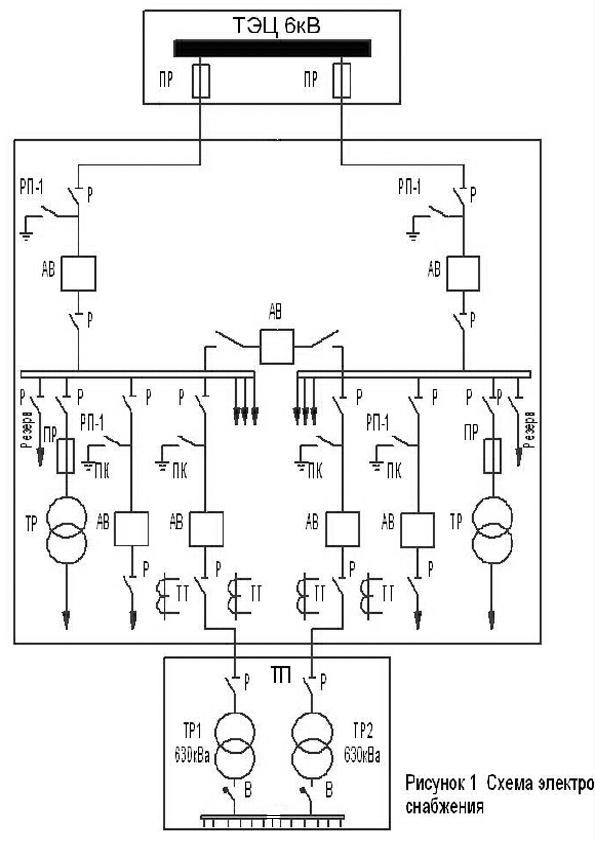 1.3 Анализ и расчет электрических нагрузок потребителей данного цеха (участка, производственного помещения)Определение расчетных нагрузок необходимо для выбора сечения проводов и кабелей, отходящих к электроприемнику или группе электроприемников, для выбора сечения радиальной линии или распределительной магистрали, питающих данную группу электроприемников, а также для выбора аппаратов защиты и управления.Расписать методы расчетных нагрузок?Определить метод расчетных нагрузок данного цеха (участка, производственного помещения?При расчете активную среднюю нагрузку групп электроприемников за максимально загруженную смену находим по формуле:                                              Pсм=Ки*Рном,   (1)                                                      [Л1.2]где Рном - суммарная номинальная активная мощность группы электроприемников, кВт,Ки - коэффициент использования активной мощности, который характеризует связь номинальной мощностью и средней ожидаемой нагрузкой, создаваемой электроприёмниками за наиболее загруженную схему, определяется по справочнику. Определяем среднюю реактивную нагрузку за максимально загруженную смену, Q по формуле:Qсм=Рсм*tgφ,   (2)                                                        [Л1.1]где tgφ - коэффициент, соответствует коэффициенту мощности характерному для электроприемников данного режима работы.Определяем расчетную активную максимальную нагрузку (получасовой максимум), Р кВт по формуле:Рмах=Кмах*Рсм,   (3)                                                   [Л1.1]где Кмах - коэффициент максимума активной мощности. Данный коэффициент характеризует превышение максимальной нагрузки над средней нагрузкой за максимально загруженную смену.Определяем реактивную максимальную нагрузку, Qmax, кВар, по формуле:Qмах=Кмах*Qсм,   (4)                                                   [Л1.1]Если в группе электроприемников больше четырех, то допускается принимать эффективное число, равное действительному числу, при условии, что отношение номинальной мощности наибольшего электроприемника к номинальной мощности наименьшего электроприемника определяется условием: m=Pнаибном/Рнаимном < 3В соответствии с практикой проэктирования систем электроснабжения установлено, что:а) при m>3 и Kи>0,2, эффективное число находим по формуле:nэф=(2*ΣРном)/Рнаибном, (5)                                       [Л1.1]б) при m>3 и Ки<0,2, эффективное число находим по формуле:nэф=( ΣРном)2/( ΣРном2),   (6)                                       [Л1.1]в) при m<3 и Ки<0,2, эффективное число и Кмах равны 1.После определения максимальной активной и реактивной мощностей, определяем полную мощность электроприемников S, кВ*А, по формуле:Smax = √(Р2мах+Q2мах),   (7)                                      [Л1.1]Далее находим максимальную мощность цеха (участка, производственного помещения) и максимальный ток Imax, кА, по формуле: Iмах=S/(√3*Uном),   (8)                                           [Л1.1]Таким образом, делаем расчеты электрических нагрузок, показав далее подробный расчет всего оборудования цеха (участка, производственного помещения). Данные сносим в таблицу №1 [Подробный расчет смотри в Приложение 1 пункт 1.3]Чтобы определить нагрузку освещения делаем расчет площади освещаемой поверхности одного пролета, Sпр, м2, по формуле:Sпр=А*В,   (9)                                                              [Л1.3]где А - длина пролета, м;В - ширина пролета, м.Зная количество пролетов определяем полную площадь цеха Sц, м2, по формуле:Sц=Sпр*n,   (10)                                                            [Л1.3]где n - количество пролетов.Находим по справочнику удельную мощность Руд для данного цеха (участка, производственного помещения) она составляет хх,х Вт/м2. Определяем мощность с учетом удельной мощности:Рц=Sц*Руд,   (11)                                                           [Л1.3]Также находим мощность бытовых помещений. Мощность бытовых помещений определяем по формуле: P6.п.=Sб.п.*Pyд,   (12)                                                       [Л1.3]Определяем мощность аварийного освещения (10% от рабочего).Определяем мощность бытовых помещений и находим полную мощность освещения [Подробный расчет смотри в Приложение 1 пункт 1.3], которую вносим в таблицу №1 после расчета всех ШРА, РЩ и ШТМ.Расчеты освещения данного цеха (участка, производственного помещения) сводим в таблицу № 1. 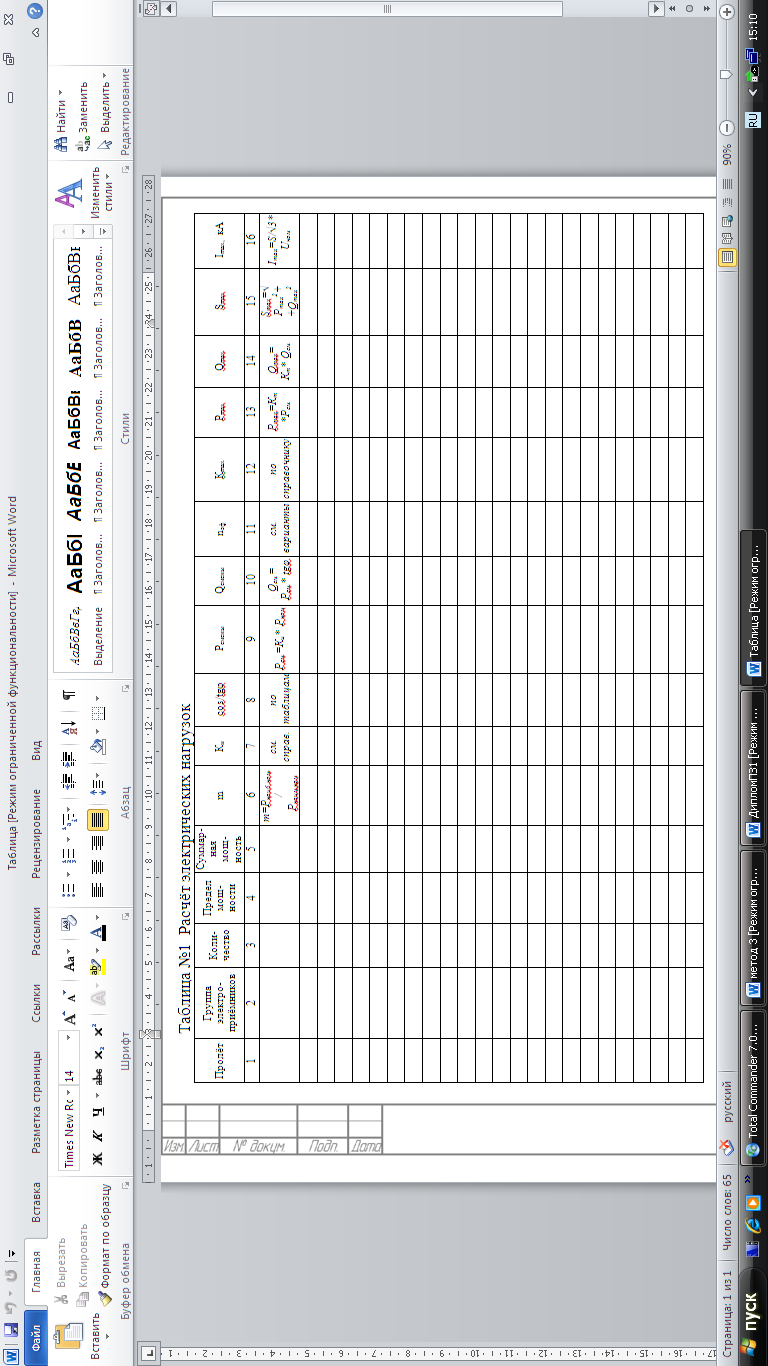 	1.4 Компенсация реактивной энергии. Оборудование, используемое для этой цели, и его монтаж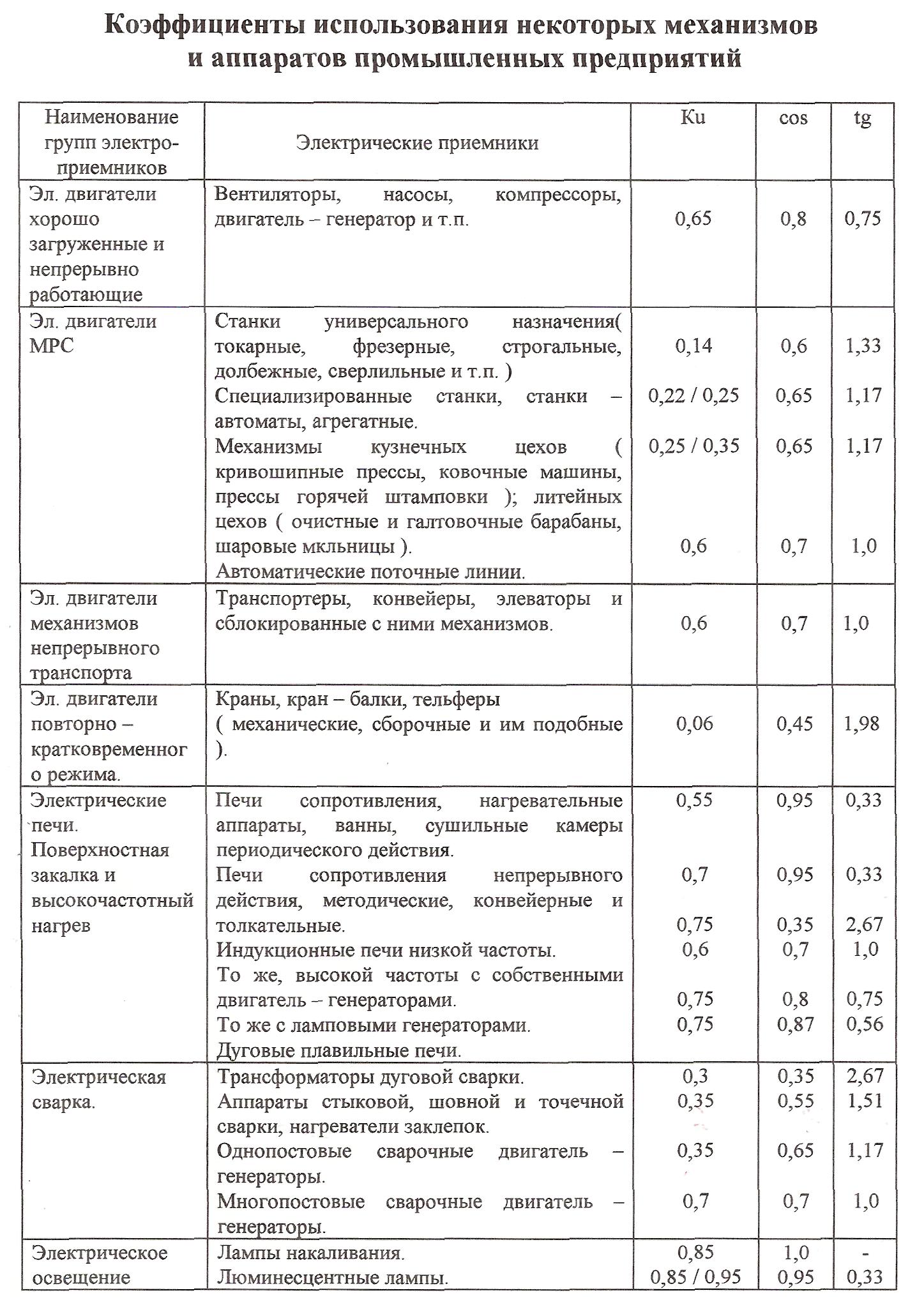 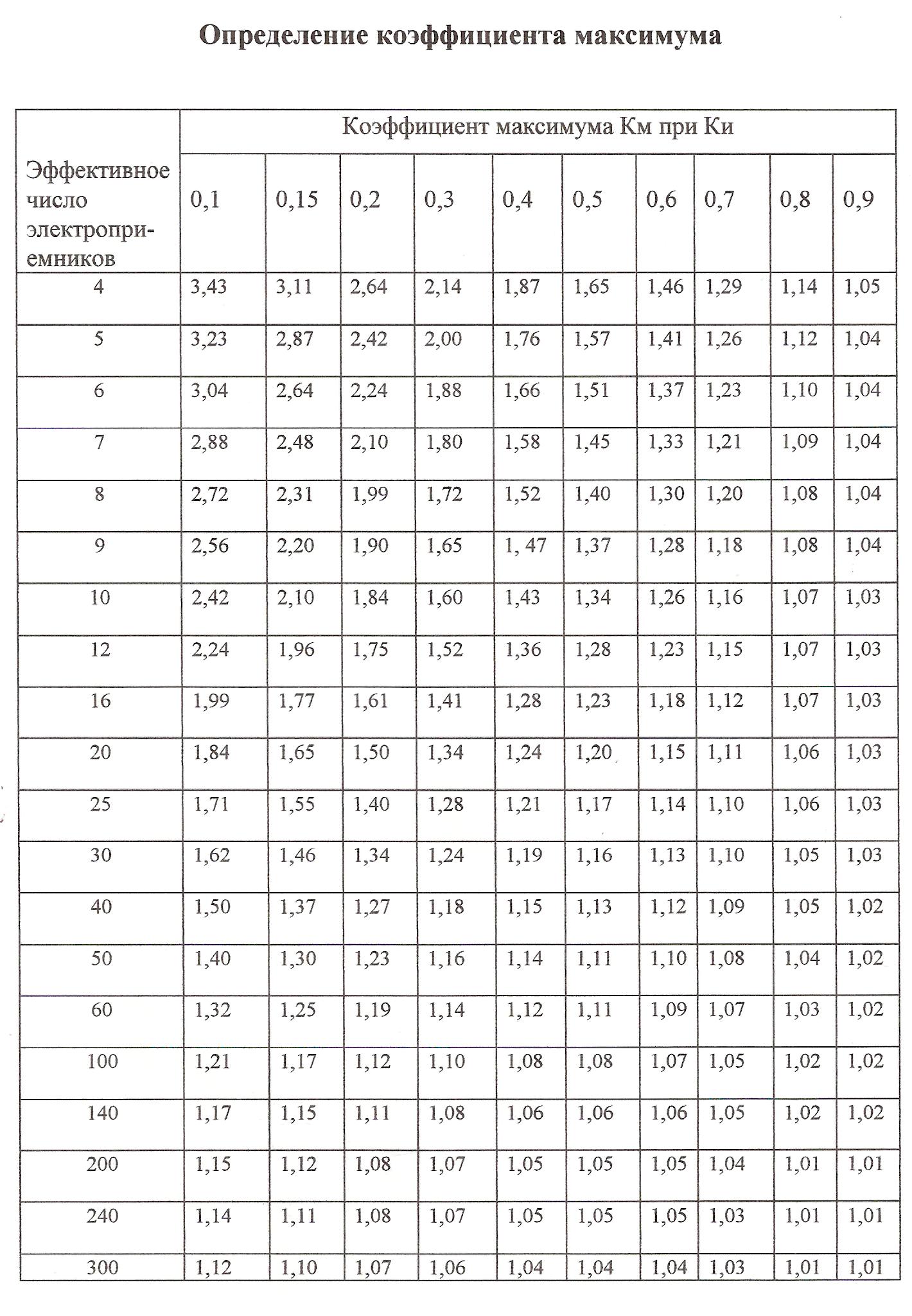 Qкку=Pmax*(tgφcр.взв-tgφ)*α, кВар, (13)                                 [Л1.2]где Рмах- активная мощность промышленного предприятия с наибольшим расходом электроэнергии;tg φ - tg угла сдвига фаз соответствующий коэффициенту мощности за тот же период, что взята максимальная электроэнергия;tg φ ср.взв - тангенс угла сдвига фаз, соответствующий средне взвешенному коэффициенту мощности, то есть тангенс угла сдвига фаз, который задается предприятию (tg φ ср.взв = 0,33);α - коэффициент, вводимый в расчеты с целью учета возможности повышения коэффициента мощности (α =0,9);Qкку - мощность компенсирующей установки, расчётная реактивная мощность, которую надо компенсировать.Компенсирующую установку выбираем из условия ближайшей стандартной мощности [Подробный расчет смотри в Приложение 1 пункт 1.4]Таблица №2 Выбор компенсирующей установки	1.5 Выбор числа и мощности силовых трансформаторов данного цеха (участка, производственного помещения). Монтаж электрооборудования ТП. Выбор трансформаторной подстанции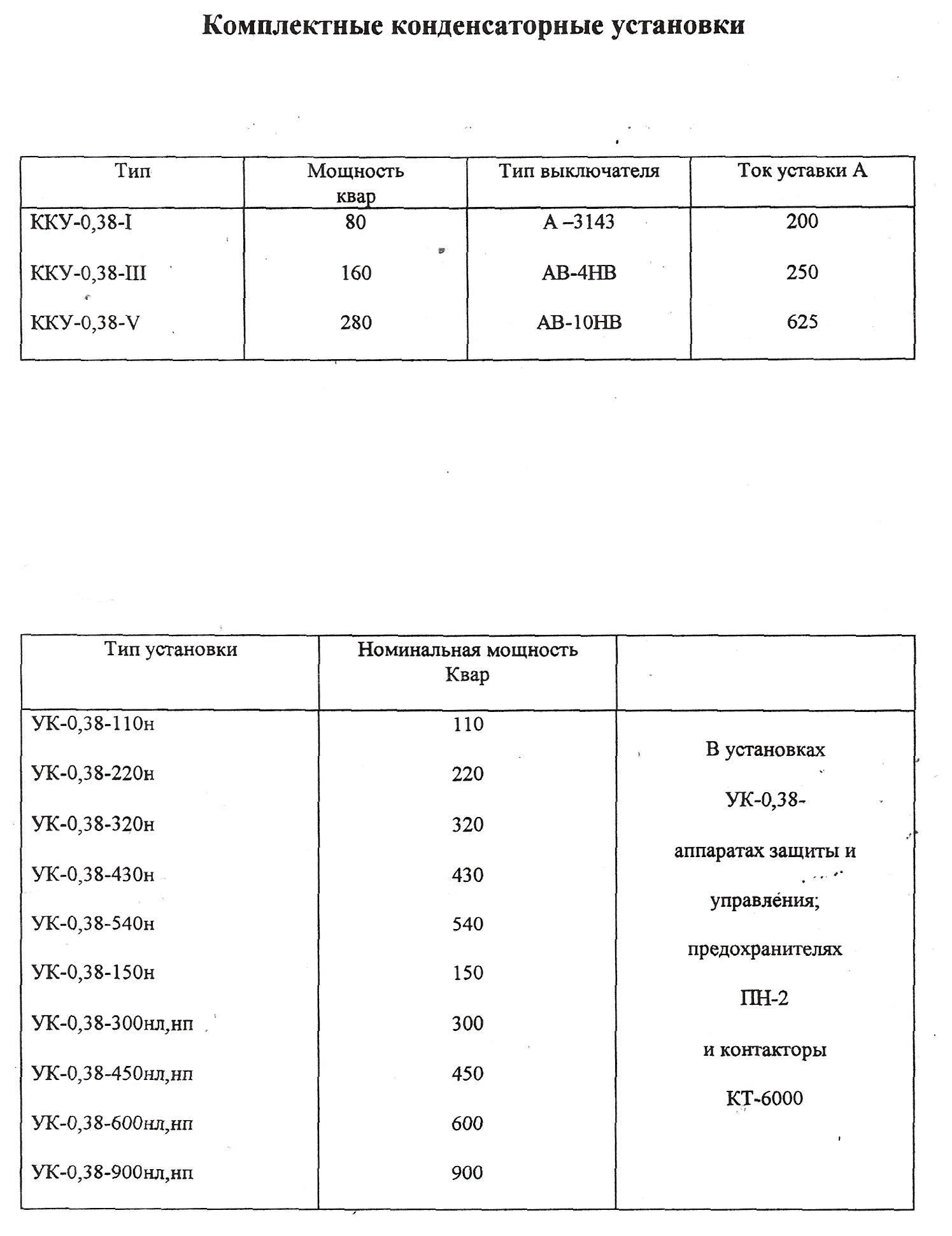 Удельную плотность трансформаторов определяем по формуле:δ=S'max/F,   (14)                                                         [Л1.1]где S'max - максимальная расчётная нагрузка с учетом компенсирующей установки,кВ*А;F - площадь цеха (участка, производственного помещения), м .Определяем максимальную расчётную нагрузку с учетом компенсирующих устройств,S'max, кВ*А, по формуле:S'max=√(Pmax2 +(Qmax-Qкку)2),   (15)                                        [Л1.1]где Рmах - активная максимальная мощность по цеху (участка, производственного помещения), кВт;Qmax - реактивная максимальная мощность по цеху (участка, производственного помещения), кВ ар;Qккy - мощность выбранной компенсирующей установки, кВар.Зная удельную плотность и суммарную нагрузку, выбираем трансформатор цеховой подстанции, используя формулу:n=S'max/(Kз*Sном.тр.),   (16)                                                [Л1.1]где Кз - коэффициент загрузки трансформатора в нормальном режиме, он принимается для потребителей II категории ~0,65-0,7;Sном.тр. - мощность предварительно выбранного трансформатора.Принимаем число трансформаторов всегда целым и в большую сторону и уточняем истинное значение коэффициента загрузки по формуле:Кз= S'max/(n* Sном.тр.).   (17)                                                [Л1.1]Выбираем трансформатор с пределом загрузки близким к стандартному и проверяем Кз в аварийном режиме по формуле:Кз.ав.=S'max/Sном.тр*100%.   (18)                                             [Л1.1]В аварийном режиме одного трансформатора коэффициент загрузки должен быть не более 140%. [Подробный расчет смотри в Приложение 1 пункт 1.5]Таблица №3 Выбор трансформатораТаблица №4 Выбор КТП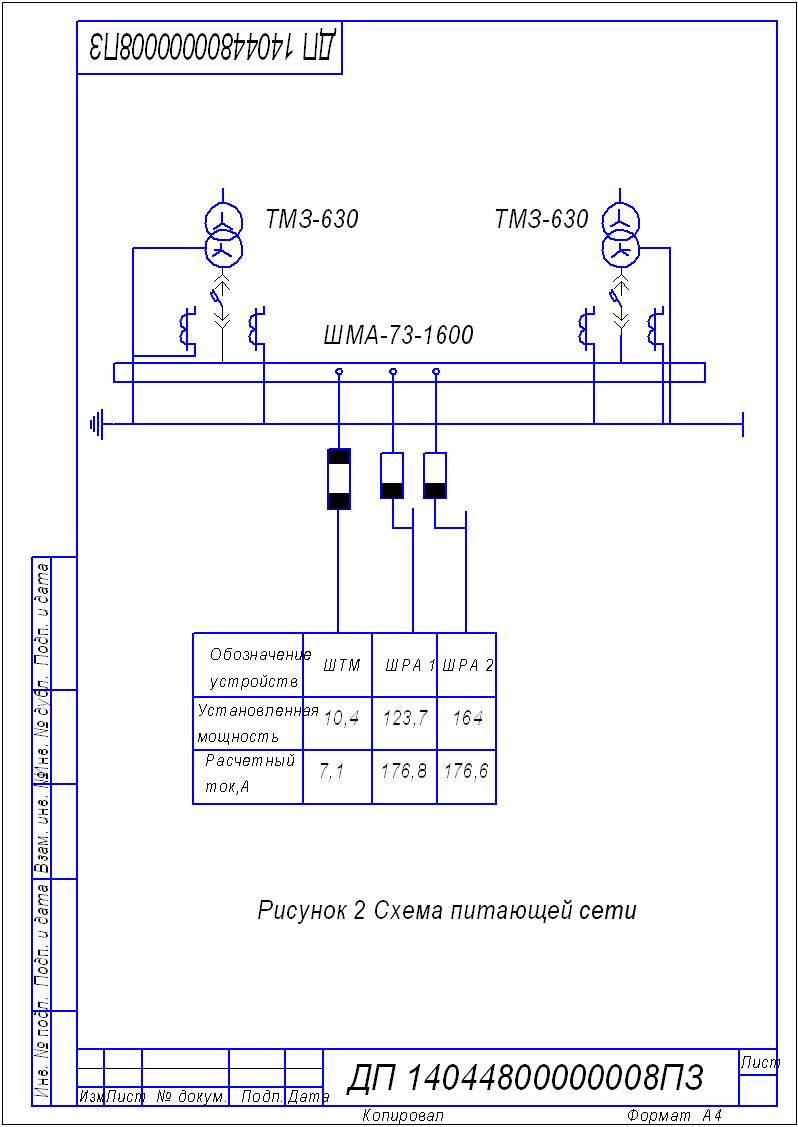 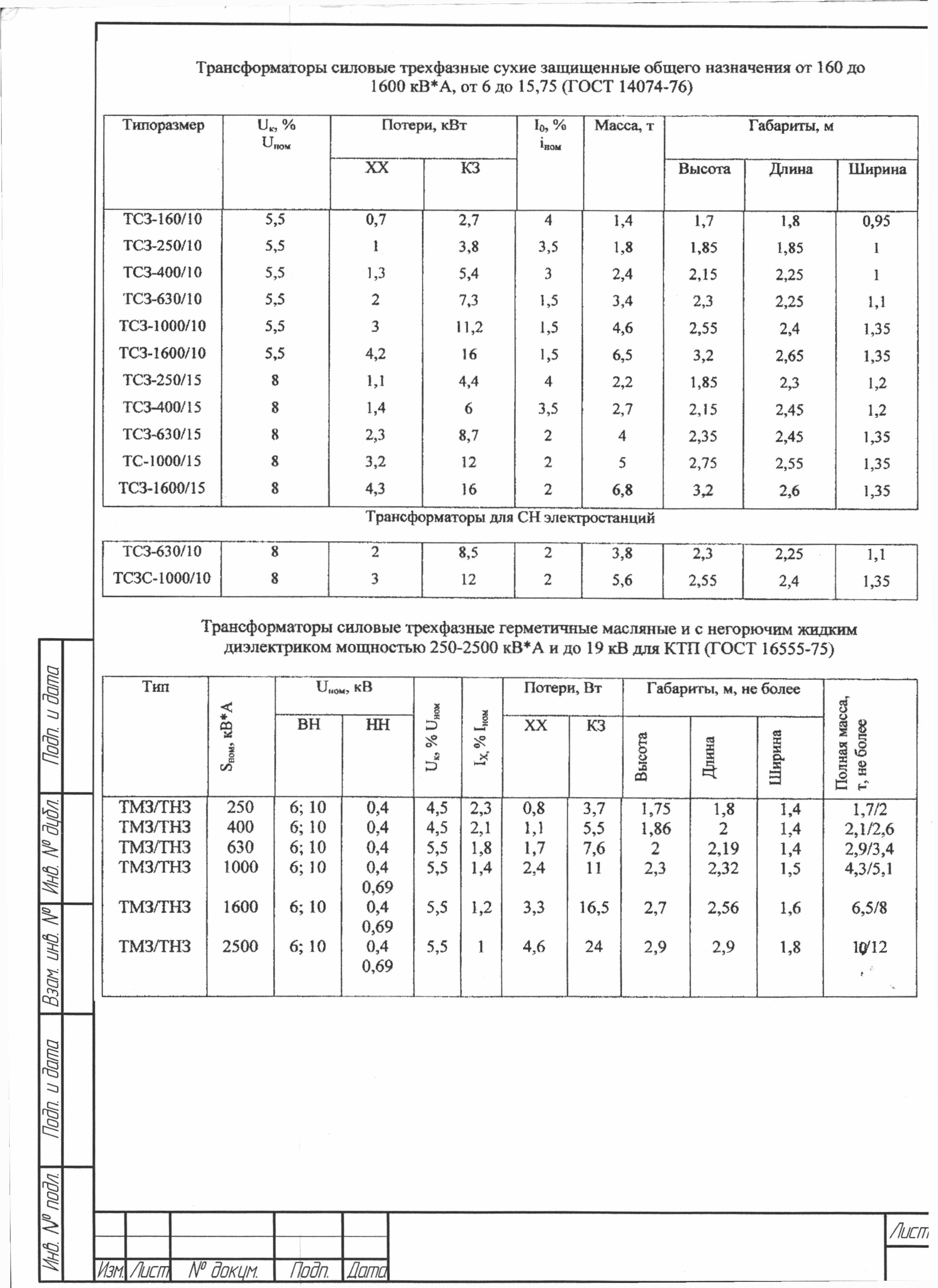 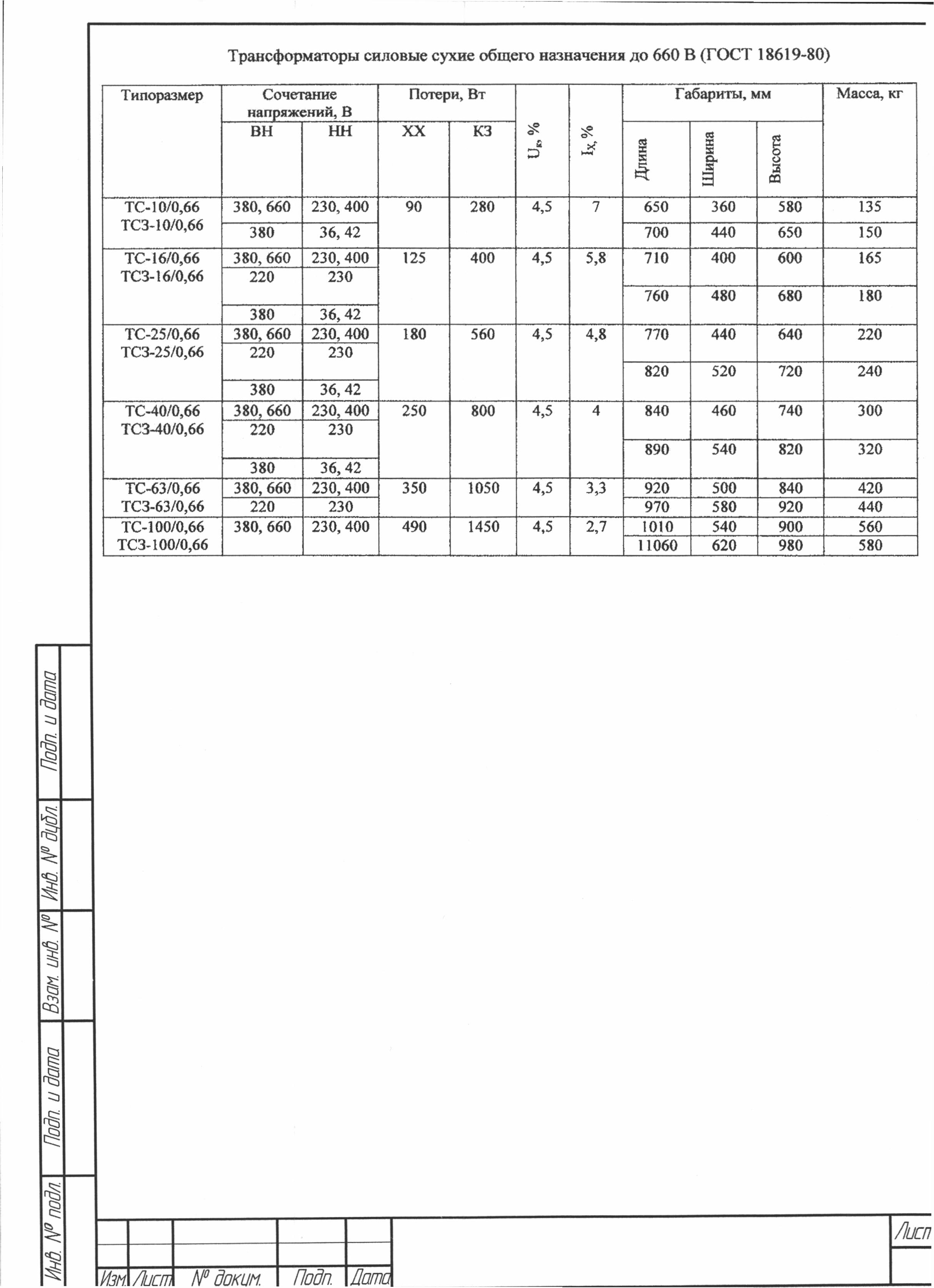 	1.6 Расчёт и выбор питающих и распределительных силовых и осветительных сетей Способы их прокладки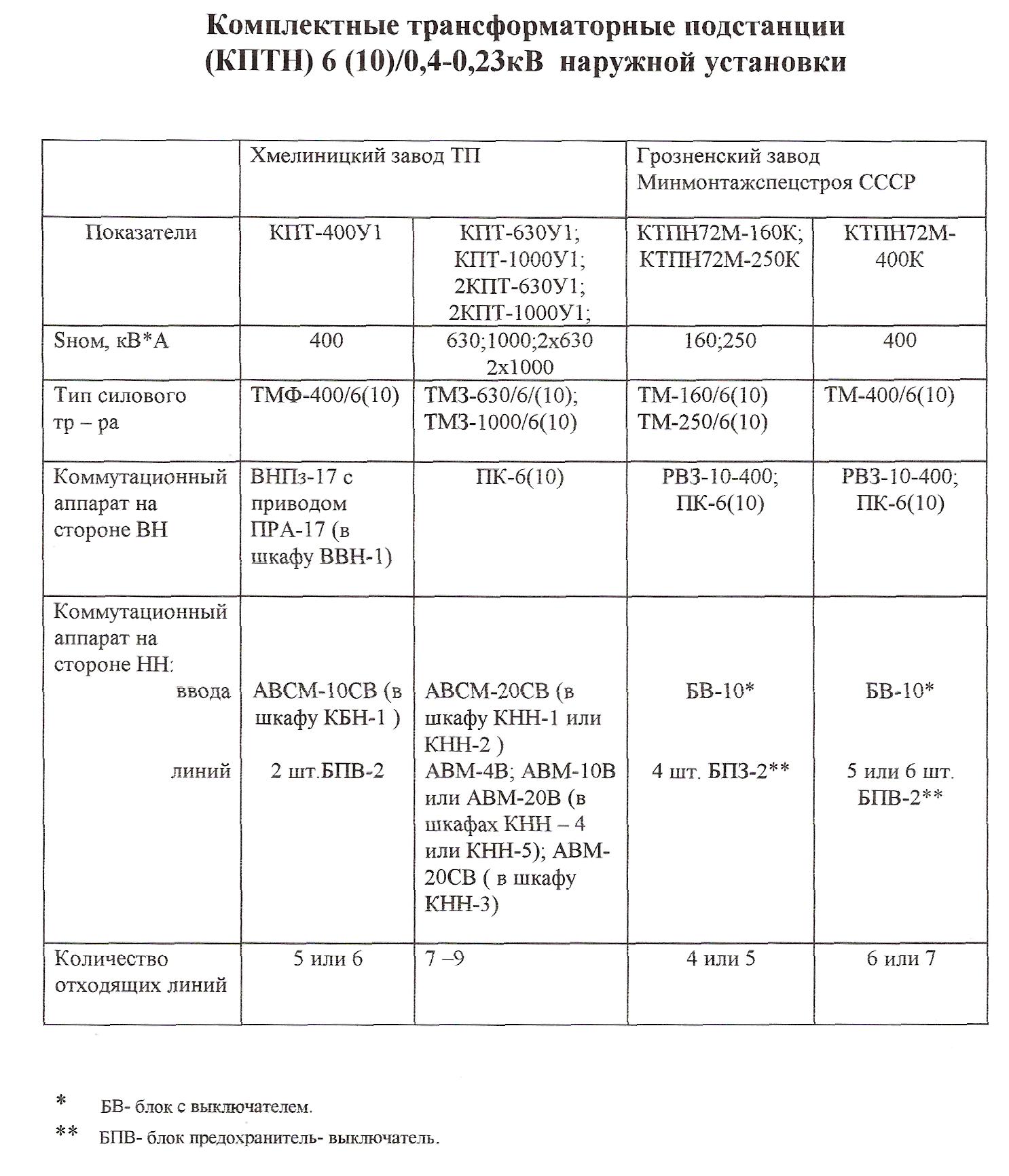 Расчет высоковольтного кабеля проводится по нескольким пунктам: 1) Делаем расчет высоковольтного кабеля в продолжительном режиме. Для обеспечения нормальных условий работы защищающих аппаратов выбранное сечение должно быть проверено по допустимой нагрузке кабеля по нагреву в нормальном режиме по условиюI рас < I доп, и определяется по формуле:Iрасч=Sном.тр/(√3*Uном),   (19)                                               [Л1.1]где: Iрасч - ток нормального режима работы электроустановки.2) Рассматриваем расчет кабеля в аварийном режиме, рассчитывая Imax и находим экономическое сечение кабеля Fэк, мм по формуле: Fэк=Iмах/jэк,   (20)                                                         [Л1.2]где jэк - экономическая плотность материала, j эк =1,1,Imax- ток трансформаторов в аварийном режиме. Находится по формуле:Iмах=kзав*Iр,   (21)                                                        [Л1.2]где kз.ав - коэффициент загрузки в аварийном режиме, который берется в относительных единицах, то есть kз.ав =1,6.3)  Выбираем кабель по термоустойчивости к токам короткого замыкания.F=(I∞*√tср.з)/С,   (22)                                                       [Л1.2]где I∞ -мгновенный ток короткого замыкания, кА;tср.з. - время срабатывания аппаратов защиты (0,7);С - коэффициент, характеризующий состояние материала провода, для алюминия (С=0,85). Для выбора сечения проводника по условиям нагрева токами нагрузки сравниваются расчетный ток и допустимый ток, при этом всегда соблюдается условие: Iр ≤ Iдоп.Расчётный ток находим по формуле:Iр=Р/(√3*Uном*cosφ*η),   (23)                                        [Л1.2][Подробный расчет смотри в Приложение 1 пункт 1.6]Таблица №5 Выбор кабелей и проводовДать определение шинопровода и расписать назначения ШМА (шинопровод магистральный), ШРА (шинопровод распределительный), ШТМ (шинопровод троллейный), ШОС (шинопровод осветительный)?Выбрать тип шинопровода, а также аппарат защиты?Таблица №6 Выбор шинопроводов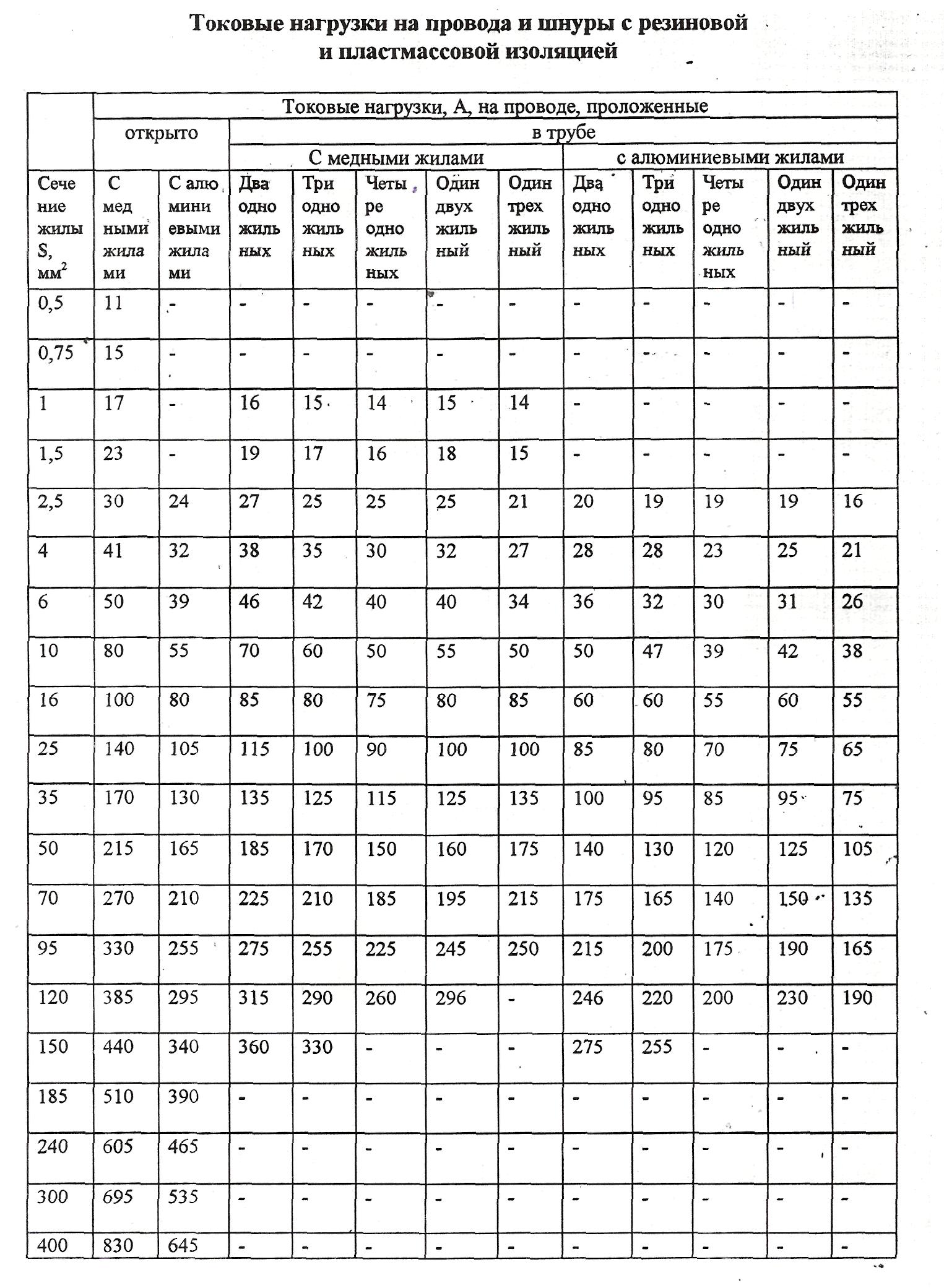 	1.7 Расчёт и выбор электрооборудования до 1000В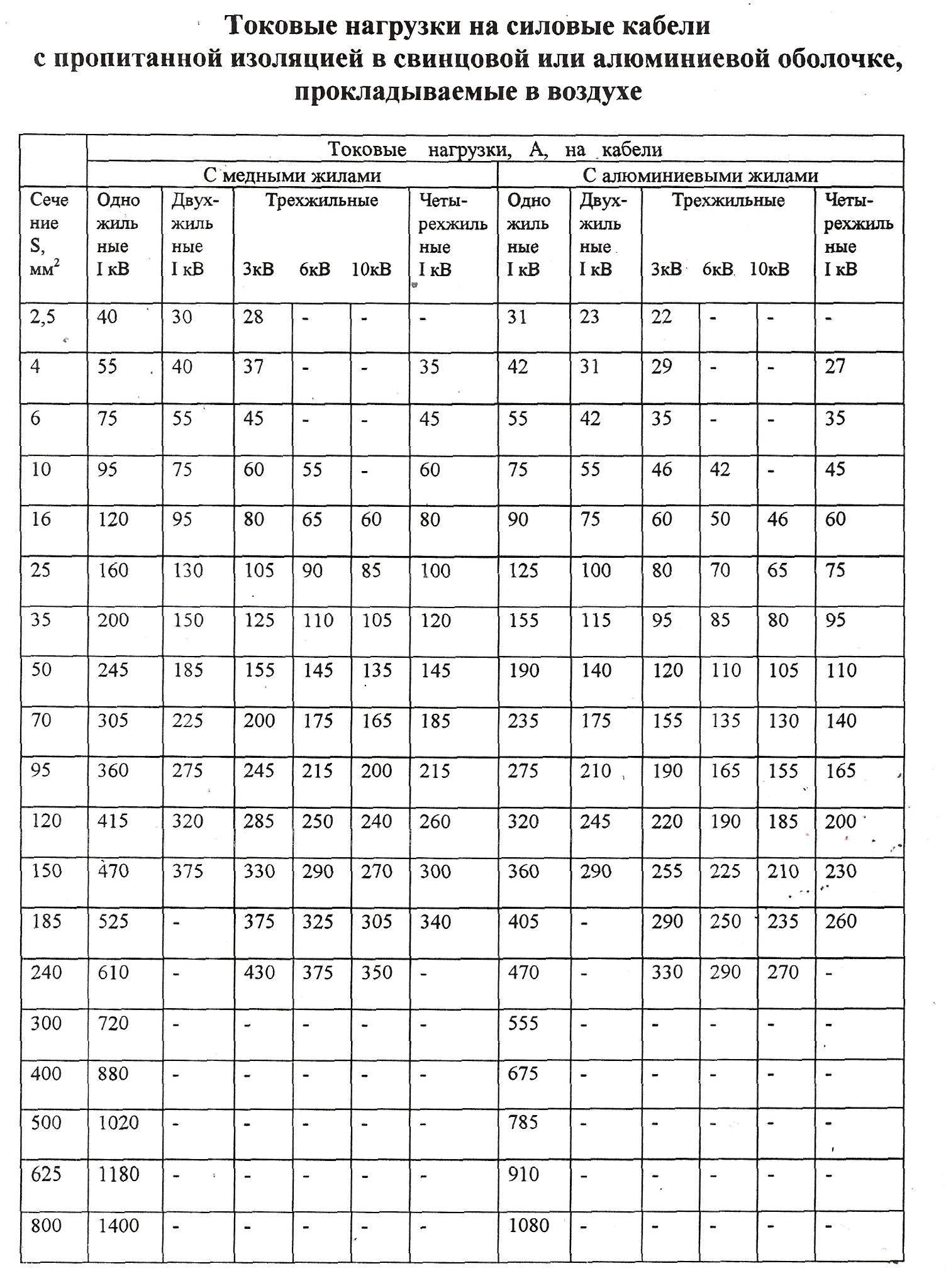 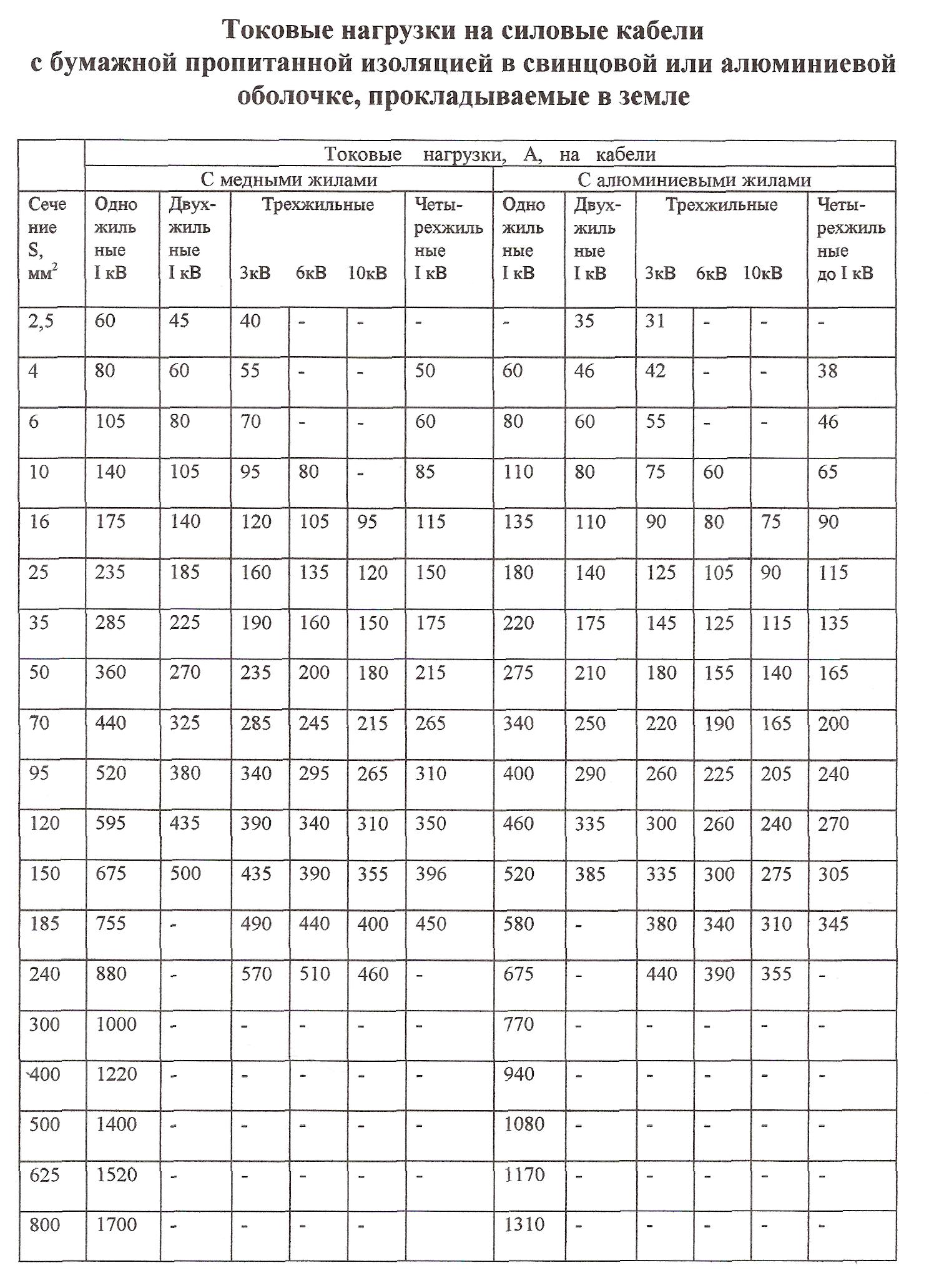 При защите линии единичного электродвигателя (станков), ток плавкой вставки находится из условия:Iпл.вст ≥ Iдоп   (24)                                                              [Л1.5]Iпуск = λ*Iном   (25)                                                             [Л1.5]При защите ответвления идущего и двигателя с частыми пусками, ток плавкой ставки определяется условиями:при тяжелом пуске Iпв ≥ Iпуск/1,6,   (26)                                       [Л1.5]при легком пуске Iпв ≥ Iпуск/2,5,   (27)                                        [Л1.5]Уставка тепловых расцепителей находится из условия:Iут ≥ 1,6* Iр,   (28)                                                             [Л1.5]Номинальный ток плавкой вставки для защиты ответвления идущего и сварочному аппарату определяется из условия:Iпл.вст ≥ 1,2*Iсв*,   (29)                                                             [Л1.5][Подробный расчет смотри в Приложение 1 пункт 1.7]Все результаты заносим в таблицу №7.Таблица №7 Выбор автоматических выключателей и предохранителейТрехполюсные автоматические выключатели ВА51 и ВА52 с номинальным током 250-630 А, напряжением до 380B*Кратность тока срабатывания тепловых расцепителей -1,25. **В числителе - в цикле О-ВО, в знаменателе - в цикле О-ВО-ВОТрехполюсные автоматические выключатели ВА51 и ВА52 с номинальным током до 160 А, напряжением до 660В*3начение ПКС указаны в цикле О0ВО. В цикле О-ВО-ВО значения ПКС могут быть меньше и принимаются по каталожным данным. Все значения ориентировочные и будут уточнятся по результатам испытаний. ** Для выключателей со степенью защиты ТР54 ПКС=2.0 кАТехнические данные предохранителей         Шкафы распределительные серии ПР8501Новая серия распределительных шкафов ПР8501 предназначена для замены распределительных пунктов серий ПР11, ПР22, ПР24.Шкафы серии ПР8501 предназначены для распределения электрической энергии напряжением до 660 В переменного тока частотой 50 и 60 Гц и для защиты линий при перегрузках и коротких замыканиях.Структура условного обозначения:ПР8501 - ХI - ХХХ2 - ХХ3 - ХХ4Шкафы ПР8501 укомплектованы однополюсными линейными нетокоограничивающими выключателями ВА51-31-1 с расцепителями на токи 6,3 - 100 А и трехполюсными ВА51-31 и ВА51-35 - с расцепителями на токи 6,3 - 100 А и 100 - 250 А соответственно.Шкафы изготовляют без выключателей ввода (с вводными зажимами) и с выключателями ввода. Используют следующие выключатели ввода:ВА51-33,ВА51-35, ВА51-37, ВА51-39 - нетокоограничивающие с тепловыми и электромагнитными расцепителями тока;ВА55-37 и ВА55-39 - селективные с полупроводниковыми и максимальными расцепителями тока;ВА56-37, ВА56-39 - без максимальных расцепителей тока.Встраиваемые в шкафы выключатели на отходящих линиях устанавливают в любом сочетании по номинальному току расцепителя. При этом одновременная суммарная нагрузка выключателей не должна превышать номинальный рабочий ток шкафа.Шкафы изготавливают со следующим расположением вводного выключателя или вводных зажимов (для шкафов без вводного выключателя): в верхней части шкафа - при вводе питающих проводников сверху; в нижней части шкафа - при вводе питающих проводников снизу.Шкафы с вводными выключателями или без них снабжены зажимами, которые обеспечивают втычное присоединение (без пайки и кабельных наконечников) медных или алюминиевых проводников.В табл. 23 приведены некоторые типоисполнения (подробнее см. /16/).При обслуживании шкафов следует учитывать, что их конструкция обеспечивает ввод и вывод проводов в трубах или кабелей с бумажной, резиновой или пластмассовой изоляцией через съемные верхние и нижние крышки.Шкафы напольного и навесного исполнений можно параллельно соединять собой на вводе (в "цепочку"). Для этого в них устанавливают транзитные зажимы. Для шкафов с вводными выключателями и без вводных выключателей на токи 400 и 630 А эти зажимы рассчитаны на присоединение четырех входящих и четырех отходящих проводников сечением 120 мм2 на фазу, а на токи 160 и 250 А - двух входящих и двух отходящих проводников сечением 120 мм2 на фазу.Внутри шкафа установлена неизолированная нулевая шина, имеющая электрическое соединение с корпусом шкафа. Она пропускает ток, равный номинальному. Зажимы нулевой шины допускают присоединение проводников сечением от 25 до 100% сечения фазного проводника, но не менее 1,5 мм2.Схемы соединений о расположение вводных выключателей в распределительных шкафах серии ПР8501.Срок службы шкафов - не менее 12 лет.Шкафы серии ПР85011.8 Выбор релейной защитыЧувствительность всех видов релейных защит оценивается коэффициентом чувствительности к минимальному току короткого замыкания и определяется по формуле:Кчувств = Iк.з.min/Iср.з.где Iср.з.- ток срабатывания защиты.Коэффициент чувствительности нормируется ПУЭ (7-е издание). Надежность релейной защиты заключается в ее правильных и безотказных действиях при всех предусмотренных по ее назначению случаях.Произведём расчёт максимальной токовой защиты, осуществляемой реле РТ-80:Iср.р.=(Кн*Ксх*Ккр)/(Кт.т.*Кср.р.)*Imaх.нагргде Кн - коэффициент надежности, равен 1,6;Ксх - коэффициент схемы, равен 1;Ккр - коэффициент кратности тока нагрузки, равен 2,1;Kт.т - коэффициент трансформации тока, равен 20;Кср.р. - коэффициент возврата реле, равен 1,2;Imax нагр. - максимальная токовая нагрузка на стороне высшего напряжения, находим по формуле:Imax.нагр.=(Кз.ав.*Sном.тр.)/(√3*Uном), (30)                                    [Л1.3]Iср.р.=(Кн*Ксх*Ккр)/(Кт.т.*Кс.р.)*Imax.нагр., (31)                               [Л1.3]Iср.з.=(Iср.р.*Кт.т.), (32)                                                  [Л1.3]Iк.з.min=(Ксх*Кн*Кср.р.)/Кт.т.*Iк.з., (33)                                     [Л1.3]Кчувств = Iк.з.min/Iср.з., (34)                                             [Л1.3]Сделать вывод по коэффициенту чувствительности, выбрать схему реле?[Подробный расчет смотри в Приложение 1 пункт 1.8] Рис.4 Реле РТ-40 состоит из одного реле времени – В, типа ЭВ и одного указательного реле – У.где: 	ТТ1,ТТ2 – трансформатор тока; Т1,Т2 – реле мгновенного действия; КО – отключающая катушка; ЭВ – реле времени. 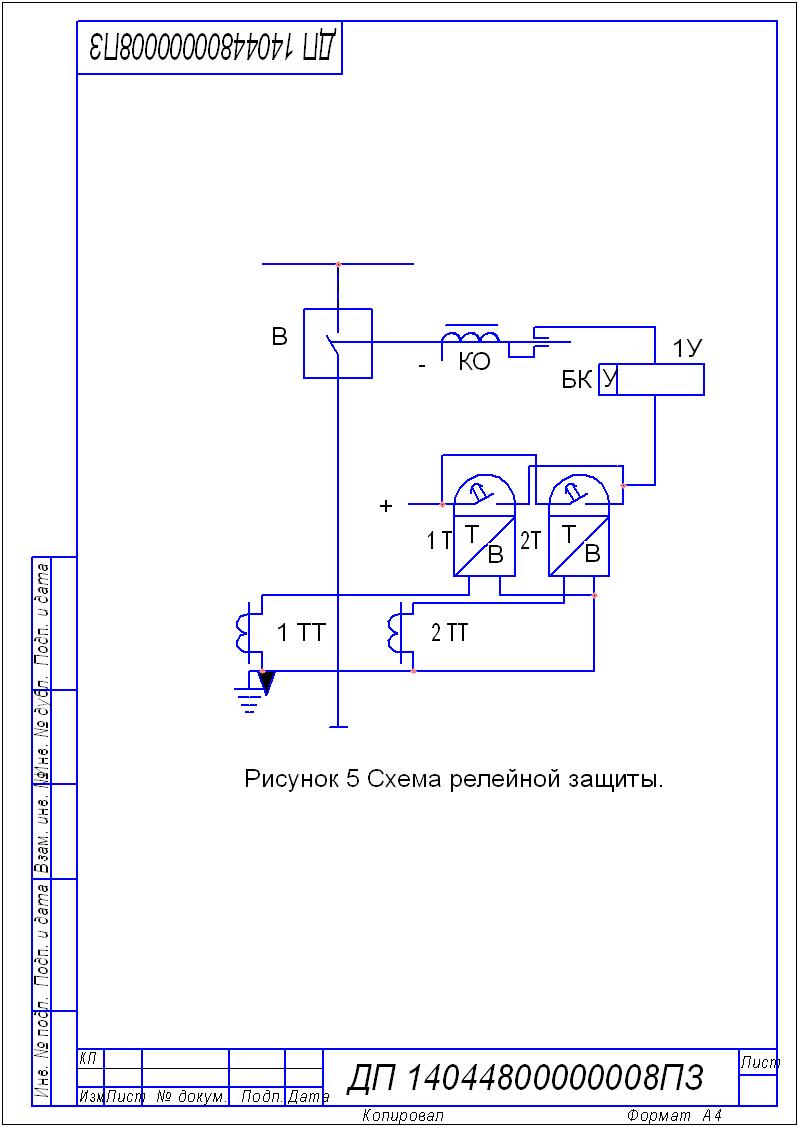 Рис.5 Реле РТ-801.9 Расчёт заземляющего устройства. Способы его монтажа и укладкиЧтобы произвести расчет искусственных заземляющих устройств необходимо выбрать количество вертикальных электродов, то есть заземляющих проводников, заземляющего горизонтальную полосу и определим их сопротивления, рассчитываем сопротивления заземления, Rз, Ом, по формуле: Rз=(Rr*Rb)/(Rr+Rb) ≤ 4 Ом, (35)                                           [Л1.1]Чтобы рассчитать R3 нам необходимо знать удельное сопротивление грунта, который берется из справочника, коэффициент сезонности (берется в справочниках), и полную длину заземляющего устройства.Установку наружного контура производят на расстояние 2 метров от фундамента здания. Зная длину и ширину цеха, определяем периметр заземляющего устройства, Р, по формуле:Р=(а+в)*2, (36)                                                           [Л1.1]где а - длина цеха; в - ширина цеха.Зная длину заземляющего устройства, предварительно определяем число вертикальных заземлителях с учетом расстояния между вертикальными заземлителями не менее 5 метров, по формуле:n=P/5, (37)                                                               [Л1.1]Далее рассчитываем удельное сопротивление одного вертикального заземляющего устройства, Pрас, по формуле:Pрас=Ртр.*Ксез, (38)                                                      [Л1.1]где Ртр - удельное сопротивление грунта; 100 Ом/км; Ксез - коэффициент сезонности; 1,4 Далее определяем сопротивление вертикальных заземлителей, Rb по формуле:Rb=Pрас/(n*η), (39)                                                      [Л1.1]где n - количество вертикальных заземлений;η - коэффициент использования вертикальных заземлителей; 0,65Определяем сопротивление горизонтальных заземлителей без учета коэффициента использования, по формуле:rr=(0,366/l*Ррас)*lg(2*l2/β*е), (70)                                       [Л1.1]Далее находим сопротивление горизонтальных заземлителей Rr по формуле:Rr=rr/ η, (41)                                                           [Л1.1][Подробный расчет смотри в Приложение 1 пункт 1.9]Сделать вывод сопротивления заземления R?Приложение №1Примеры расчетом раздела «Электроснабжения»1.3 Пример расчета электрических нагрузок:Находим общую установленную мощность, ΣРном ,кВт:Станки:ΣРном=2*20=40 кВтРсм=40*0,14=5,6 кВтQсм=5,6*1,33=7,4 кВарΣРном=2*13,8=27,6 кВтРсм=27,6*0,14=3,9 кВтQсм=3,9*1,33=5,1 кВарСварочные трансформаторы дуговой сварки при ПВ=65%:ΣРном=4*7,62=30,48 кВтРсм=30,48*0,3=9,1 кВтQсм=9,1*2,67=24,4  кВарВентиляторы:ΣРном=3*14=42 кВтРсм=42*0,65=27,3 кВтQсм=27,3*0,75=20,5 кВарИтого:ΣРном=40+27,6+30,48+42=140,08 кВтm=20/7,62=2,62Рсм= 5,6+3,9+9,1+27,3=45,9 кВтQсм=7,4+5,1+24,4+20,5=57,4 кВарКи=45,9/140,08=0,3tgφ=57,5/45,9=1,25nэф=7Кмах=1,8Pмах=45,9*1,8=82,63 кВтQмах=57,5*1,8=103,46 кВарSмах=√(82,632+103,462)=132,4 кВАIмах=132,4/(√3*380)*1000=201,2 А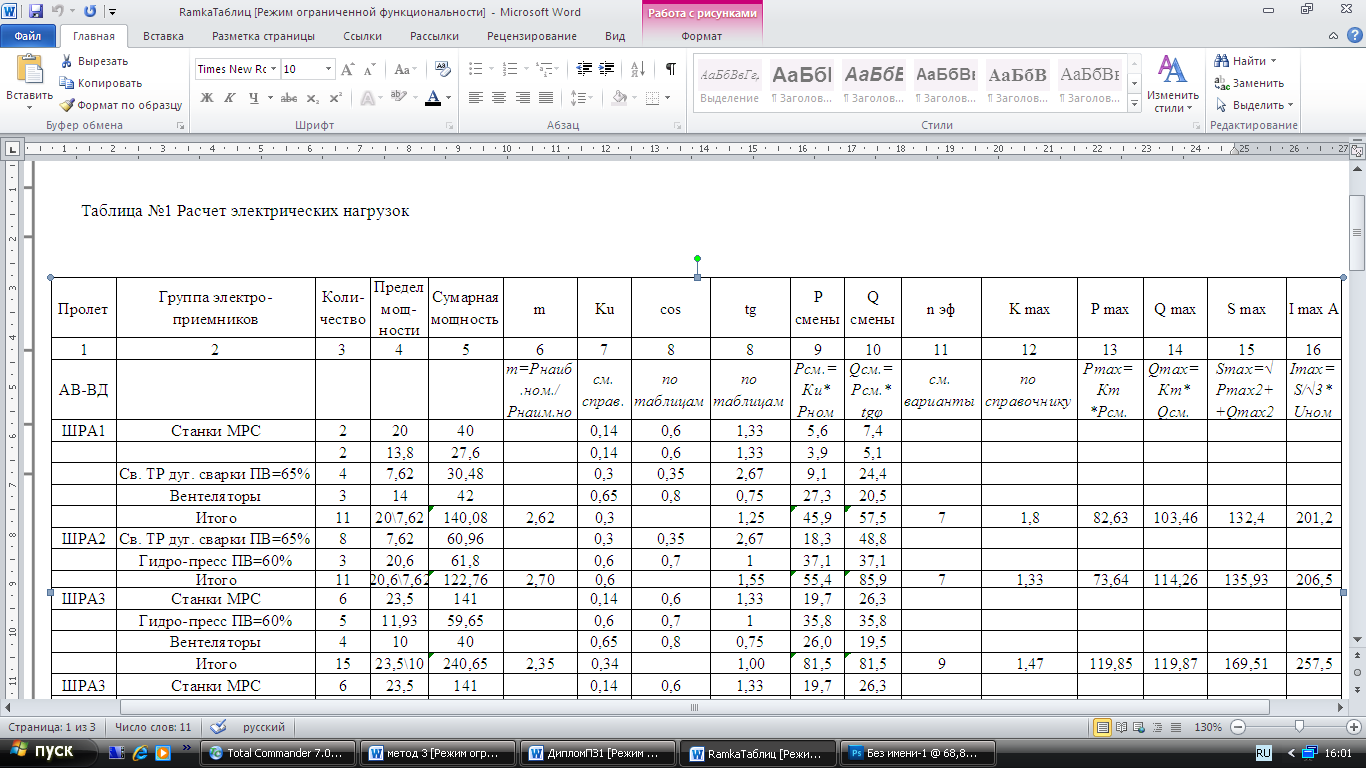 1.3 Пример расчета освещения:Sпр=60*12=720 м2Sц=720*4=2880 м2Рц=2880*17,8=51,26 кВтP6.п.=72*9,7=0,698 ВтРобщ=51,26+0,698=51,96 кВтРав=51,96*0,1=5,2 кВт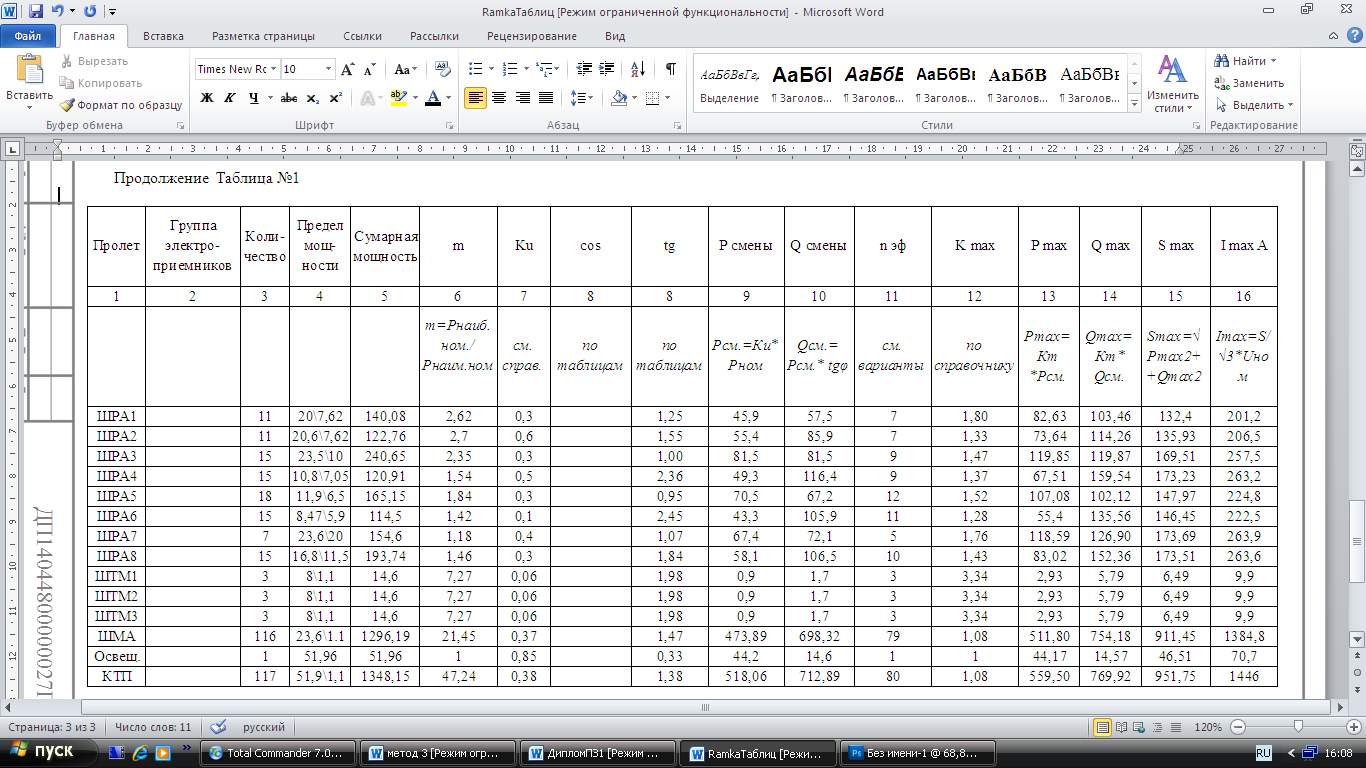 1.4 Пример расчета компенсирующей установки и ее выбор:Qкку=559,5*(1,38-0,33)*0,9=526,76 кВарКомпенсирующую установку выбираем из условия ближайшей стандартной мощности и заносим в таблицу №2.Таблица №2 Выбор компенсирующей установки1.5 Пример расчета трансформаторной подстанции и ее выбор:S'max=√(559,52 +(769,9-526,76)2)=610,05 кВ*Аn=610,05/(0,65*630)=1,6Берём n=2Кз=610,05 /(2*630)=0,48Кз.ав =610,05 /630* 100%= 97% < 140%Таблица №3 Выбор трансформатораТаблица №4 Выбор КТП1.6 Пример расчёта и выбора питающих и распределительных силовых и осветительных сетей:Iрасч=400/(√3*6)=38 АСечение кабеля выбираем из условия Iдоп > Iном => Iдоп =38 => Iном = 10 мм2Iмах=1,6*38,5=61,58 А,Fэк=61,58/1,1= 55,98 мм2Сечение кабеля выбираем из условия Sдоп > Fэк=> Sдоп =70 мм2F=(11700*√0,7)/85=115,16 мм2Сечение кабеля выбираем из условия Sдоп > F => Sдоп =120 мм2Рассчитав три сечения, выбираем максимальное сечение кабеля: 2ААБ 6(3x120).Для станков мощностью 9,5 кВт:Iр=9500/(√3*380*0,8*0,8)=22,6 АДля станков мощностью 11,5 кВт:Iр=11500/(√3*380*0,8*0,8)=27,3 АДля гидро-прессов мощностью 5,96 кВт:Iр=5960/(√3*380*0,7*0,8)=16,2 АДля гидро-прессов мощностью 10,84 кВт:Iр=10840/(√3*380*0,7*0,8)=29,4 АДля кранов мощностью 1,1+5,5+8 кВт:Iр=1100/(√3*380*0,65*0,8)=3,2 АIр=5500/(√3*380*0,65*0,8)=16,1 АIр=8000/(√3*380*0,65*0,8)=23,4 АТаблица №5 Выбор кабелей и проводовТаблица №6 Выбор шинопроводов1.7 Пример расчета и выбора электрооборудования до 1000В:Для станков мощностью 9,5 кВт:Iр=9500/(√3*380*0,8*0,8)=22,6 АIт.р.=1,6*22,6=36,1 АДля станков мощностью 11,5 кВт:Iр=11500/(√3*380*0,8*0,8)=27,3 АIт.р.=1,6*27,3=43,7 АДля гидро-прессов мощностью 5,96 кВт:Iр=5960/(√3*380*0,7*0,8)=16,2 АIпл.вст.=1,6*16,2=25,9 АДля гидро-прессов мощностью 10,84 кВт:Iр=10840/(√3*380*0,7*0,8)=29,4 АIпл.вст.=1,6*29,4=47,1 АДля кранов мощностью 1,1+5,5+8 кВт:Iр=1100/(√3*380*0,65*0,8)=3,2 АIпл.вст.=(3,2*6)/1,6=12,1 АIр=5500/(√3*380*0,65*0,8)=16,1 АIпл.вст.=(16,1*6)/1,6=60,3 АIр=8000/(√3*380*0,65*0,8)=23,4 АIпл.вст.=(23,4*6)/1,6=87,7 АТаблица №7 Выбор автоматических выключателей и предохранителей1.8 Пример расчета релейной защиты:Imax.нагр.=(0,97*Sном.тр.)/(√3*Uном)=(0,97*630)/(√3*6)=58,8 АIср.р.=(Кн*Ксх*Ккр)/(Кт.т.*Кс.р.)*Imax.нагр.=(1,6*1*2,1)/(20*1,2)*58,8=13 АIср.р.=13 АIср.з.=(Iср.р.*Кт.т.)=13*20=260 АIк.з.min=(Ксх*Кн*Кср.р.)/Кт.т.*Iк.з.=(1*1,6*1,2)/20*13000=1248 АКчувств = Iк.з.min/Iср.з.=1248/260=4,8.1.9 Пример расчета заземляющего устройства:Р=(а+в)*2=(60+48)*2=216 мn=P/5=216/5=43,2n=44Pрас=Ртр.*Ксез=100*1,4=140 ОмRb=Pрас/(n*η)=140/(44*0,65=4,89 Омrr=(0,366/l*Ррас)*lg(2*l2/β*е)=(0,366/216*140)*lg(2*2162/0,04*0,7)=1,46 ОмRr=rr/ η=1,46/0,65=2,27 ОмRз=(Rr*Rb)/(Rr+Rb)=(2,27*4,89)/(2,27+4,89)=1,54 ОмПриложение №2«Документация»[ДП] [140448] [000000] [01] [ПЗ]:ДП – дипломный проект;140448 – код специальности;01 – номер варианта;ПЗ – пояснительная записка.[ДП] [140448] [000000] [01] [ВД]:ДП – дипломный проект;140448 – код специальности;01 – номер варианта;ВД – ведомость.[ДП] [140448] [000000] [1] [СЭ]:ДП – дипломный проект;140448 – код специальности;1 – номер чертежа;СЭ – схема электрическая с нанесением контура заземления.[ДП] [140448] [000000] [1] [СО]:ДП – дипломный проект;140448 – код специальности;1 – номер чертежа;СО – схема однолинейная.Компенсирующая установкаНоминальная мощность, кВарНапряжение, ВИсполнение для установки1234ТипSном,кВ*АUном, кВUном, кВUк.з., %Ix, %ТипSном,кВ*АВНННUк.з., %Ix, %123456ТипSном,кВ*АТип силового трансформатораШкафы ввода ВНШкафы ввода ВНШкафы ННШкафы ННШкафы ННТипSном,кВ*АТип силового трансформатораТипшкафаКоммутационныйаппаратВводыкомутационный аппараткомутационный аппаратТипSном,кВ*АТип силового трансформатораТипшкафаКоммутационныйаппаратВводыНа вводахСекционныйна отходящих линиях12345678НаименованиеРном, кВтIном, АМарка и сечение1234№ ШРАI ном, АI доп, АТип ШРА, ШМААвтоматический выключатель12345НаименованиеРном, кВтIрасч, АIт.р, AАвтоматический выключательПредохранитель123456Серия автоматаЧисло плюсовНоминальный ток автомата, АНоминальный ток теплового расцепителя Ih.t, AПределы тока мгновенного срабатывания электромагнитногорасцепителя(отсечка), ААП-502,3501,6; 2,5; 4; 6,4; 10; 16 25;40;5011-350АЕ-10001100,32; 0,4; 0,5; 0,6; 0,8; 1 1,25; 1,6; 2; 2,5; 3,3; 4(12-18) Ih.tАЕ-10001256; 10; 16; 25АЕ-20003250,1; 0,8; 1; 1,25; 1,6;2 2,5; 3,2; 4; 5; 6; 8; 10; 12,5; 16; 20; 2512 Ih.tАЕ-200036310; 12,5; 16; 20; 25; 32; 40; 50; 6312 Ih.tАЕ-2000310016; 20; 25; 32; 40; 50; 63; 80; 10012 Ih.tA31601,2,35015; 20; 25; 30; 40; 50А31102,310015; 20; 25; 30; 40; 50; 60; 80; 10010 Ih.tА31202,310015; 20; 25; 30; 40; 50; 60; 80; 100430-300А31302,3200120; 140; 170; 200     840-1400А37102,316020-160400-1600А37202,3250160-2501600-2500А37302,3400160-4002500-400А37402,3400 630160-400 250-6304000-6300АВМ-103750500; 600; 7504000-8000АВМ-15315001000; 1150; 1200; 1400; 15008000; 10000АВМ-20320001000; 1200; 1500; 1800; 20008000; 10000ТипвыключателяНоминальный ток выключателя 1н.расц, АНоминальный ток тепловых расцепи-телей   1н.расц, АIc.o./ Ы.расцIc.o. для исполнения без тепловых расцепителей АПКС в цепи 380В действующее значение " , кАОПКС в цепи 380В, действующее значение, кАВА51-35250100121000;12501600;2000250012./12   •14ВА51-35250125121000;12501600;2000250015/1518ВА51-35250160; 200; 250121000;12501600;2000250018/1522ВА51-37400250; 320; 400101600; 2000;2500;3200;400025/2530ВА51-39630400; 500; 600102500;3200; . 4000; 5000 630035/3540ВА52-35250100121000; 1250;1600; 2000;250030/3032ВА52-35250125121000; 1250;1600; 2000;250040/3042ВА52-35250160; 200; 250121000; 1250;1600; 2000;250040/3045ВА52-37400250; 320; 400101600; 2000;2500;32004000. 35/3040ВА52-39630250;320101600; 3200;4000; 5000;630040/40.   45ВА52-39630400101600; 3200;4000; 5000;630050/4055ВА52-39630500;630101600; 3200;4000; 5000;630055/4060Тип выключателяIн.расц, АIн.расц, АIс.о/ 1н.расцIc.n/ 1н.расцПКС* в цепи 380В, действующее значение , кАПКС* в цепи 380В, действующее значение , кАОПКС в цепи 380В,    действующее значение,кАОПКС в цепи 380В,    действующее значение,кАВА51-2525256,3; 87; 101,3525ВА51-25252510;12,5'7; 101,352,55ВА51-25252516;20;257; 101,353,8**5ВА51Г25250,3;0,40,5;0,60,8;11,25; 1,6141,235ВА51Г25252;2,5 3.15;4 5;6,3;8141,21,55ВА51Г252510;12,5141,225ВА51Г252516;20;25141,23**5ВА51-31 ВА52-31100163;7;101,35630ВА51-31 ВА52-31100163;7;101,354,513630ВА51-31 ВА52-3110020;253;7;101,35513630ВА51-31 ВА52-3110031,5;403;7;101,35616630ВА51-31 ВА52-3110050;633;7;101,35620630ВА51-31 ВА52-3110080;1003;7;101,25528.630ВА51Г31 ВА52Г3110016;20;25141.23,6136  30ВА51Г31 ВА52Г3110031,5;40141.26166  30ВА51Г31 ВА52Г3110050;63141.26206  30ВА51Г31 ВА52Г3110080;100141.25286  30ВА51ГЗЗ ВА52ГЗЗ16080;100101,2512,5301538ВА51ГЗЗ ВА52ГЗЗ160125; 160101,2512,5381538ВА51ГЗЗ ВА52ГЗЗ16080;100141,212,5301538ВА51ГЗЗ ВА52ГЗЗ160125;160141,212,5381538ТиппредохранителяНоминальныйток патрона,АНоминальный токплавкой вставки,АХарактеристика предохранителяПР-2156,10,15Трубчатый, с закрытым неразборным патроном, без наполнителя,токоограничивающийПР-26015,20,25,35,Трубчатый, с закрытым неразборным патроном, без наполнителя,токоограничивающийПР-245,60Трубчатый, с закрытым неразборным патроном, без наполнителя,токоограничивающийПР-210060,80, 100Трубчатый, с закрытым неразборным патроном, без наполнителя,токоограничивающийПР-2200100, 125, 160 200Трубчатый, с закрытым неразборным патроном, без наполнителя,токоограничивающийПР-2350200, 225, 260Трубчатый, с закрытым неразборным патроном, без наполнителя,токоограничивающийПР-2300, 350Трубчатый, с закрытым неразборным патроном, без наполнителя,токоограничивающийПР-2600350, 430, 500 600Трубчатый, с закрытым неразборным патроном, без наполнителя,токоограничивающийПР-2100600, 700, 850 1000Трубчатый, с закрытым неразборным патроном, без наполнителя,токоограничивающийНПН-2156,  10;  15Трубчатый, с закрытым неразборным патроном с наполнителем, безынерционныйНПН-26015,20,25,35,Трубчатый, с закрытым неразборным патроном с наполнителем, безынерционныйНПН-2Трубчатый, с закрытым неразборным патроном с наполнителем, безынерционныйНПН-245,60Трубчатый, с закрытым неразборным патроном с наполнителем, безынерционныйПН-210030, 40, 50, 60 80, 100ПН-2250. 80, 100, 120, 150 200, 250ПН-2400200, 250, 300, 350, 400ПН-2600300, 400, 500 600ПН-21000500, 600, 750, .  800, 1000ПНБ-310063, 100Трубчатый, с закрытым патроном, с наполнителем, быстродействующий.ПНБ-3150150Трубчатый, с закрытым патроном, с наполнителем, быстродействующий.ПНБ-3200200Трубчатый, с закрытым патроном, с наполнителем, быстродействующий.ПНБ-3300250, 300Трубчатый, с закрытым патроном, с наполнителем, быстродействующий.ПНБ-3500400, 500Трубчатый, с закрытым патроном, с наполнителем, быстродействующий.ПНБ-510040,63,100Трубчатый, с закрытым патроном, с наполнителем, быстродействующий.ПНБ-5250160, 250Трубчатый, с закрытым патроном, с наполнителем, быстродействующий.ПНБ-5400315,400Трубчатый, с закрытым патроном, с наполнителем, быстродействующий.ПНБ-5630500,630Трубчатый, с закрытым патроном, с наполнителем, быстродействующий.ПР- шкаф (пункт) распределительный;8501- номер серии шкафовХ1- вид установки (1 - утопленное, 3 - навесное, 7 - напольное)ХХХ2- номер схемы шкафа (всего 157 схем)ХХ3- степень защиты по ГОСТ 1455-69 (21 - IP21, 54 - IP 24)ХХ4- климатическое исполнение и категория размещения по ГОСТ 15150-69 (УЗ, УХЛ, Т2)Номер схемы шкафа (рис. 9)Номинальный ток, АНоминальный ток, АНоминальный рабочий ток, А, для исполненияНоминальный рабочий ток, А, для исполненияНоминальный рабочий ток, А, для исполненияНоминальный рабочий ток, А, для исполненияКоличество выключателейКоличество выключателейКоличество выключателейКоличество выключателейКоличество выключателейИсполнение по способу установки и степени защитыИсполнение по способу установки и степени защитыИсполнение по способу установки и степени защитыНомер схемы шкафа (рис. 9)Номинальный ток, АНоминальный ток, АIP21 УЗIP21 УЗIP54 УХЛ2, Т2IP54 УХЛ2, Т2Однополюсных ВА51-31 (6,1-100А)Однополюсных ВА51-31 (6,1-100А)ТрехполюсныхТрехполюсныхТрехполюсныхнавесное IP21, IP54напольное IP21, IP54утопленное IP21Номер схемы шкафа (рис. 9)Номинальный ток, АНоминальный ток, АIP21 УЗIP21 УЗIP54 УХЛ2, Т2IP54 УХЛ2, Т2Однополюсных ВА51-31 (6,1-100А)Однополюсных ВА51-31 (6,1-100А)ВА51-31(6,3-100А)ВА51-31(6,3-100А)ВА51-35(100-250А)навесное IP21, IP54напольное IP21, IP54утопленное IP21С зажимами на вводеС зажимами на вводеС зажимами на вводеС зажимами на вводеС зажимами на вводеС зажимами на вводеС зажимами на вводеС зажимами на вводеС зажимами на вводеС зажимами на вводеС зажимами на вводеС зажимами на вводеС зажимами на вводеС зажимами на вводеС зажимами на вводе00116016012812812012033---+-+0031601601281281201203311-+-+004160160128128120120--22-+-+007160160128128120120--44-+-+011160160128128120120--66-+-+0122502502002001881881212---+-+0132502502002001881886622-+-+014250250200200188188--44-+-+018250250200200188188--66-+-+023250250200200188188--88-+-+029250250200200188188--1010-+-+0304004003203203003001818---+-+031400400320320300300121222-+-+033400400320320300300--66-+-+038400400320320300300--88-+*+044400400320320300300--1010-+*+149630630504504437437--66-+-+150630630504504437437--88-+*-151630630504504437437--1010-+*-152630630504504437437--1212-++-153630630504504437437----4+--154630630504504437437--222+--155630630504504437437--442+--156630630504504437437--662+*-157630630504504437437--882++-С выключателем ВА51-33 на номинальный ток до 160 А на вводеС выключателем ВА51-33 на номинальный ток до 160 А на вводеС выключателем ВА51-33 на номинальный ток до 160 А на вводеС выключателем ВА51-33 на номинальный ток до 160 А на вводеС выключателем ВА51-33 на номинальный ток до 160 А на вводеС выключателем ВА51-33 на номинальный ток до 160 А на вводеС выключателем ВА51-33 на номинальный ток до 160 А на вводеС выключателем ВА51-33 на номинальный ток до 160 А на вводеС выключателем ВА51-33 на номинальный ток до 160 А на вводеС выключателем ВА51-33 на номинальный ток до 160 А на вводеС выключателем ВА51-33 на номинальный ток до 160 А на вводеС выключателем ВА51-33 на номинальный ток до 160 А на вводеС выключателем ВА51-33 на номинальный ток до 160 А на вводеС выключателем ВА51-33 на номинальный ток до 160 А на вводеС выключателем ВА51-33 на номинальный ток до 160 А на вводе04516016012812812012033---+-+0471601601281281201203311-+-+048160160128128120120--22-+-+051160160128128120120--44-+-+055160160128128120120--66-+-+С выключателем ВА51-35 на номинальный ток до 250 А на вводеС выключателем ВА51-35 на номинальный ток до 250 А на вводеС выключателем ВА51-35 на номинальный ток до 250 А на вводеС выключателем ВА51-35 на номинальный ток до 250 А на вводеС выключателем ВА51-35 на номинальный ток до 250 А на вводеС выключателем ВА51-35 на номинальный ток до 250 А на вводеС выключателем ВА51-35 на номинальный ток до 250 А на вводеС выключателем ВА51-35 на номинальный ток до 250 А на вводеС выключателем ВА51-35 на номинальный ток до 250 А на вводеС выключателем ВА51-35 на номинальный ток до 250 А на вводеС выключателем ВА51-35 на номинальный ток до 250 А на вводеС выключателем ВА51-35 на номинальный ток до 250 А на вводеС выключателем ВА51-35 на номинальный ток до 250 А на вводеС выключателем ВА51-35 на номинальный ток до 250 А на вводеС выключателем ВА51-35 на номинальный ток до 250 А на вводе0562502502002001881881212---+-+0572502502002001881886622-+-+058250250200200188188--44-+-+062250250200200188188--66-+-+067250250200200188188--88-+-+073250250200200188188--1010-+-+С выключателем ВА51-37 на номинальный ток до 400 А на вводеС выключателем ВА51-37 на номинальный ток до 400 А на вводеС выключателем ВА51-37 на номинальный ток до 400 А на вводеС выключателем ВА51-37 на номинальный ток до 400 А на вводеС выключателем ВА51-37 на номинальный ток до 400 А на вводеС выключателем ВА51-37 на номинальный ток до 400 А на вводеС выключателем ВА51-37 на номинальный ток до 400 А на вводеС выключателем ВА51-37 на номинальный ток до 400 А на вводеС выключателем ВА51-37 на номинальный ток до 400 А на вводеС выключателем ВА51-37 на номинальный ток до 400 А на вводеС выключателем ВА51-37 на номинальный ток до 400 А на вводеС выключателем ВА51-37 на номинальный ток до 400 А на вводеС выключателем ВА51-37 на номинальный ток до 400 А на вводеС выключателем ВА51-37 на номинальный ток до 400 А на вводеС выключателем ВА51-37 на номинальный ток до 400 А на вводе074400400320320300300--44-+*+078400400320320300300--66-+*+083400400320320300300--88-+++089400400320320300300--1010-++-С выключателем ВА51-39 на номинальный ток до 630 А на вводеС выключателем ВА51-39 на номинальный ток до 630 А на вводеС выключателем ВА51-39 на номинальный ток до 630 А на вводеС выключателем ВА51-39 на номинальный ток до 630 А на вводеС выключателем ВА51-39 на номинальный ток до 630 А на вводеС выключателем ВА51-39 на номинальный ток до 630 А на вводеС выключателем ВА51-39 на номинальный ток до 630 А на вводеС выключателем ВА51-39 на номинальный ток до 630 А на вводеС выключателем ВА51-39 на номинальный ток до 630 А на вводеС выключателем ВА51-39 на номинальный ток до 630 А на вводеС выключателем ВА51-39 на номинальный ток до 630 А на вводеС выключателем ВА51-39 на номинальный ток до 630 А на вводеС выключателем ВА51-39 на номинальный ток до 630 А на вводеС выключателем ВА51-39 на номинальный ток до 630 А на вводеС выключателем ВА51-39 на номинальный ток до 630 А на вводе090630504504473473--66--+*-091630504504473473--88--++-092630504504473473--1010--++-093630504504473473--1212--++-094630504504473473----44+*-095630504504473473--2222+*-096630504504473473--4422++-097630504504473473--6622++-098630504504473473--8822++-С выключателем ВА55-37 на номинальный ток до 400 А на вводеС выключателем ВА55-37 на номинальный ток до 400 А на вводеС выключателем ВА55-37 на номинальный ток до 400 А на вводеС выключателем ВА55-37 на номинальный ток до 400 А на вводеС выключателем ВА55-37 на номинальный ток до 400 А на вводеС выключателем ВА55-37 на номинальный ток до 400 А на вводеС выключателем ВА55-37 на номинальный ток до 400 А на вводеС выключателем ВА55-37 на номинальный ток до 400 А на вводеС выключателем ВА55-37 на номинальный ток до 400 А на вводеС выключателем ВА55-37 на номинальный ток до 400 А на вводеС выключателем ВА55-37 на номинальный ток до 400 А на вводеС выключателем ВА55-37 на номинальный ток до 400 А на вводеС выключателем ВА55-37 на номинальный ток до 400 А на вводеС выключателем ВА55-37 на номинальный ток до 400 А на вводеС выключателем ВА55-37 на номинальный ток до 400 А на вводе099400320320300300--44--+*-1004003203203003001818----++-101400320320300300121222--++-103400320320300300--66--++-108400320320300300--88--++-114400320320300300--1010--++-С выключателем ВА55-39 на номинальный ток до 630 А на вводеС выключателем ВА55-39 на номинальный ток до 630 А на вводеС выключателем ВА55-39 на номинальный ток до 630 А на вводеС выключателем ВА55-39 на номинальный ток до 630 А на вводеС выключателем ВА55-39 на номинальный ток до 630 А на вводеС выключателем ВА55-39 на номинальный ток до 630 А на вводеС выключателем ВА55-39 на номинальный ток до 630 А на вводеС выключателем ВА55-39 на номинальный ток до 630 А на вводеС выключателем ВА55-39 на номинальный ток до 630 А на вводеС выключателем ВА55-39 на номинальный ток до 630 А на вводеС выключателем ВА55-39 на номинальный ток до 630 А на вводеС выключателем ВА55-39 на номинальный ток до 630 А на вводеС выключателем ВА55-39 на номинальный ток до 630 А на вводеС выключателем ВА55-39 на номинальный ток до 630 А на вводеС выключателем ВА55-39 на номинальный ток до 630 А на вводе115630504504473473--66--++-116630504504473473--88--++-117630504504473473--1010--++-18630504504473473--1212--++-119630504504473473----44+*-120630504504473473--2222+*-121630504504473473--4422++-122630504504473473--6622++-123630504504473473--8822++-С выключателем ВА56-37 на номинальный ток до 400 А на вводеС выключателем ВА56-37 на номинальный ток до 400 А на вводеС выключателем ВА56-37 на номинальный ток до 400 А на вводеС выключателем ВА56-37 на номинальный ток до 400 А на вводеС выключателем ВА56-37 на номинальный ток до 400 А на вводеС выключателем ВА56-37 на номинальный ток до 400 А на вводеС выключателем ВА56-37 на номинальный ток до 400 А на вводеС выключателем ВА56-37 на номинальный ток до 400 А на вводеС выключателем ВА56-37 на номинальный ток до 400 А на вводеС выключателем ВА56-37 на номинальный ток до 400 А на вводеС выключателем ВА56-37 на номинальный ток до 400 А на вводеС выключателем ВА56-37 на номинальный ток до 400 А на вводеС выключателем ВА56-37 на номинальный ток до 400 А на вводеС выключателем ВА56-37 на номинальный ток до 400 А на вводеС выключателем ВА56-37 на номинальный ток до 400 А на вводе124400320320300300--44--+*-1254003203203003001818----++-126400320320300300121222--+--1274003203203003006644--++-128400320320300300--66--++-133400320320300300--88--++-139400320320300300--1010--++-С выключателем ВА56-39 на номинальный ток до 630 А на вводеС выключателем ВА56-39 на номинальный ток до 630 А на вводеС выключателем ВА56-39 на номинальный ток до 630 А на вводеС выключателем ВА56-39 на номинальный ток до 630 А на вводеС выключателем ВА56-39 на номинальный ток до 630 А на вводеС выключателем ВА56-39 на номинальный ток до 630 А на вводеС выключателем ВА56-39 на номинальный ток до 630 А на вводеС выключателем ВА56-39 на номинальный ток до 630 А на вводеС выключателем ВА56-39 на номинальный ток до 630 А на вводеС выключателем ВА56-39 на номинальный ток до 630 А на вводеС выключателем ВА56-39 на номинальный ток до 630 А на вводеС выключателем ВА56-39 на номинальный ток до 630 А на вводеС выключателем ВА56-39 на номинальный ток до 630 А на вводеС выключателем ВА56-39 на номинальный ток до 630 А на вводеС выключателем ВА56-39 на номинальный ток до 630 А на вводе140630504504473473--66--++-141630504504473473--88--++-142630504504473473--1010--++-143630504504473473--1212--++-144630504504473473----44+*-145630504504473473--2222+*-146630504504473473--4422++-147630504504473473--6622++-148630504504473473--8822++-Рис.3Электрические схемы распределительных шкафов:а - с вводным выключателем для схем 074-148б - с вводным выключателем для схем 045-073в - с вводными зажимами для схем 030-044г - с вводными зажимами для схем 001-029Компенсирующая установкаНоминальная мощность, кВарНапряжение, ВИсполнение для установки1234УК-0,38-540540380В установках УК-0,38- аппаратах защиты и управления, предохранителях ПН-2 и контакторы КТ-6000ТипSном,кВ*АUном, кВUном, кВUк.з., %Ix, %ТипSном,кВ*АВНННUк.з., %Ix, %123456ТМ3-63063060,44,52,3ТипSном,кВ*АТип силового трансформатораШкафы ввода ВНШкафы ввода ВНШкафы ННШкафы ННШкафы ННТипSном,кВ*АТип силового трансформатораТипшкафаКоммутационныйаппаратВводыкомутационный аппараткомутационный аппаратТипSном,кВ*АТип силового трансформатораТипшкафаКоммутационныйаппаратВводыНа вводахСекционныйна отходящих линиях12345678КТП-630У1630ТМЗ-630/6КНН-1ПК-6АВМ-4ВБП3-27 или 9НаименованиеРном, кВтIном, АМарка и сечение1234Станок МРС9,522,6ПВ3 4х4Станок МРС11,527,3ПВ3 4х4Гидропресс при ПВ=60%5,9616,2ВРГ1 4х2,5Гидропресс при ПВ=60%10,8429,4ВРГ1 4х4Кран при ПВ=25%1,13,2КНРГ1 4х2,5Кран при ПВ=25%5,516,1КНРГ1 4х2,5Кран при ПВ=25%823,4КНРГ1 4х2,5№ ШРАI ном, АI доп, АТип ШРА, ШМААвтоматический выключатель12345ШРА1201,2250ШРА-73-250ВА51-37 400/320ШМА1384,81600ШМА-73-1600АВМ-20 2000/1500НаименованиеРном, кВтIрасч, АIт.р, AАвтоматический выключательПредохранитель123456Станок МРС9,522,636,1АЕ-2000 63/40Станок МРС11,527,343,7АЕ-2000 63/50Гидропресс при ПВ=60%5,9616,225,9ПР-2 60/35Гидропресс при ПВ=60%10,8429,447,1ПР-2 60/60Кран при ПВ=25%1,13,212,1ПР-2 15/15Кран при ПВ=25%5,516,160,3ПР-2 100/80Кран при ПВ=25%823,487,7ПР-2 100/100